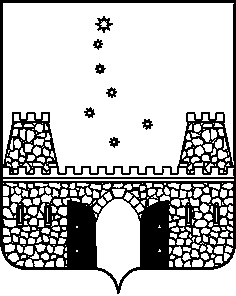 РАСПОРЯЖЕНИЕПРЕДСЕДАТЕЛЯ КОНТРОЛЬНО-СЧЕТНОЙ ПАЛАТЫМУНИЦИПАЛЬНОГО ОБРАЗОВАНИЯ СТАРОМИНСКИЙ РАЙОНот ___________                                                                                    № _____ст-ца СтароминскаяО внесении изменений в распоряжение председателя контрольно-счетной палаты муниципального образования Староминский район от 29 декабря 2021 года №76 «Об утверждении плана работы контрольно-счетной палаты муниципального образования Староминский район на 2022 год» В целях реализации статьи 12 Федерального закона от 07.02.2011 №6-ФЗ «Об общих принципах организации и деятельности контрольно-счетных органов субъектов Российской Федерации и муниципальных образований» и в соответствии с разделом 11 Положения о контрольно-счетной палате муниципального образования Староминский район, утвержденным решением Совета муниципального образования Староминский район от 23.11.2011 №19/1:1.Внести в приложение распоряжения председателя контрольно-счетной палаты муниципального образования Староминский район от           29 декабря 2021 года №76 «Об утверждении плана работы контрольно-счетной палаты муниципального образования Староминский район на 2022 год» следующее изменение:в разделе 1 пункт 1.3. В столбце «Срок проведения мероприятия» слова «1 квартал» изменить на слова «в течение года».   2. Контроль за выполнением распоряжения оставляю за собой. 3. Распоряжение вступает в силу со дня его подписания.Председатель контрольно-счетной палатымуниципального образования
Староминский район                   Е.Г. Дейнега